МУНИЦИПАЛЬНОЕ БЮДЖЕТНОЕ ОБРАЗОВАТЕЛЬНОЕ УЧРЕЖДЕНИЕ«СРЕДНЯЯ ШКОЛА № 47»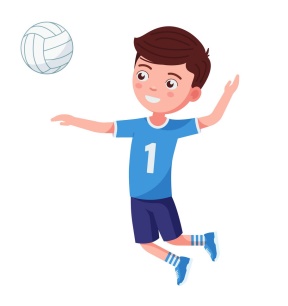 Дополнительная общеразвивающая программа «Волейбол».Направление: спортивно-оздоровительное.Срок реализации: 1 год.База реализации: обучающиеся 6-11-ых классов. Составитель:учитель физической культурыДегтярев Б.Ф.г. Тверь, 2023 г.Пояснительная записка         Дополнительная общеразвивающая программа «Волейбол» для обучающихся 6-11 классов разработана на основе:- «Комплексной программы физического воспитания учащихся 1-11 классов образовательных учреждений» под редакцией В.И. Ляха, А.А Зданевича (2010г.), допущенной Министерством образования и науки Российской Федерации.- «Внеурочная деятельность учащихся: волейбол» под редакцией Г.А. Колодницкий, В. С. Кузнецов (2011г.)Данная программа призвана обеспечить направление дополнительного физкультурного образования обучающихся общеобразовательной организации с использованием двигательной активности из раздела «волейбол».Основной принцип работы секции по волейболу - выполнение программных требований по физической, технической, тактической теоретической подготовке, выраженных в количественных (часах) и качественных (нормативные требования) показателях. Программа предусматривает проведение практических занятий, сдачу занимающимися контрольных нормативов, участие в соревнованиях.Цель программы: формирование интереса и потребности школьников к занятиям физической культурой и спортом, популяризация игры в волейбол среди обучающихся школы, пропаганда ЗОЖ.Задачи программы:Образовательные:- Обучение техническим и тактическим основам спортивной игры –волейболу, дальнейшее совершенствование технических и тактических приемов игры.- Освоение учащимися знаний для занятий волейболом,- Овладение умениями и навыками игры в волейбол.- Развитие силы, ловкости, координации движений, быстроты реакции.- Воспитание интереса к волейболу.Развивающие:- Развитие спортивных способностей обучающихся.- Развитие желания участвовать в соревнованиях проводимых в течение года.Воспитательные:- Воспитать упорство трудолюбие, настойчивость в достижении цели.- Воспитание трудолюбия, коммуникабельности, чувства товарищества и патриотизма.Учебно-тематический план программы.Содержание программы:Влияние физических упражнений на организм занимающихся волейболом. Влияние занятий физическими упражнениями на нервную систему и обмен веществ организма занимающихся волейболом.Гигиена, врачебный контроль, самоконтроль, предупреждение травматизма. Использование естественных факторов природы (солнце, воздух и вода) в целях закаливания организма. Меры личной и общественной и санитарно-гигиенической профилактики, общие санитарно-гигиенические требования к занятиям волейболом.Основы методики обучения в волейболе.Понятие об обучении и тренировке в волейболе. Классификация упражнений, применяемых в учебно-тренировочном процессе по волейболу.Правила соревнований, их организация и проведение. Роль соревнований в спортивной подготовке юных волейболистов. Виды соревнований. Понятие о методике судейства.Общая и специальная физическая подготовка. Специфика средств общей и специальной физической подготовки. Специальная физическая подготовка в различные возрастные периоды.Основы техники и тактики игры. Понятие о технике. Анализ технических приёмов (на основе программы для данного года). Анализ тактических действий в нападении и защите (на основе программы для данного года).Формы и методы занятий:Формы проведения занятий:Практические занятия;Эстафеты;Подвижные игры;Спортивные соревнования;Физкультурные праздники;Обучающие и двусторонние игры;Товарищеские встречи.Важнейшими дидактическими принципами обучения являются сознательность и активность, наглядность, доступность, систематичность, последовательность.Ведущими методами обучения являются:словесные методы, создающие у обучающихся предварительное представление об изучаемом движении. Для этой цели рекомендуется использовать: объяснение, рассказ, замечания, команды, распоряжения, указания, подсчёт;наглядные методы – применяются главным образом в виде показа упражнений, учебных наглядных пособий;практические методы: метод упражнений, игровой метод.Планируемые  результаты и способы проверки их результативностиЛичностные, метапредметные и предметные результаты освоения программы дополнительного образованияЛичностными результатами освоения учащимися содержания программы  по    волейболу являются следующие умения:развитие навыков сотрудничества со взрослыми и сверстниками, умения не создавать конфликтов и находить выходы из спорных ситуаций;формирование установки на безопасный, здоровый образ жизни;Метапредметными результатами освоения учащимися  содержания программы по волейболу   являются следующие умения:характеризовать явления (действия и поступки), давать им объективную оценку на основе освоенных знаний и имеющегося опыта;находить ошибки при выполнении учебных заданий, отбирать способы их исправления;планировать собственную деятельность, распределять нагрузку и отдых в процессе ее выполнения;анализировать и объективно оценивать результаты собственного труда, находить возможности и способы их улучшения;оценивать красоту телосложения и осанки, сравнивать их с эталонными образцами;управлять эмоциями при общении со сверстниками и взрослыми, сохранять хладнокровие, сдержанность, рассудительность;Предметными результатами  освоения  учащимися  содержания программы по волейболу  являются следующие умения:планировать занятия физическими упражнениями в режиме дня, организовывать отдых и досуг с использованием средств физической культуры;излагать факты истории развития волейбола   характеризовать её роль и значение в жизнедеятельности человека, связь с трудовой и военной деятельностью;представлять выбранный вид спорта  как средство укрепления здоровья, физического развития и физической подготовки человека;измерять (познавать) индивидуальные показатели физического развития (длину и массу тела), развития основных физических качеств;характеризовать физическую нагрузку по показателю частоты пульса, регулировать её напряжённость во время занятий по развитию физических качеств;в доступной форме объяснять правила (технику) выполнения двигательных действий, анализировать и находить ошибки, эффективно их исправлятьнаходить отличительные особенности в выполнении двигательного действия разными игроками , выделять отличительные признаки и элементы.проявлять положительные качества личности и управлять своими эмоциями в различных (нестандартных) ситуациях и условиях;проявлять дисциплинированность, трудолюбие и упорство в достижении поставленных задач             В конце  обучения учащиеся узнают:физиологические основы деятельности системы дыхания, кровообращения и энергообеспечения при мышечных нагрузках, возможности их развития и совершенствования средствами физической культуры в разные возрастные периоды;психофункциональные особенности собственного организма, индивидуальные способы контроля  за развитием его адаптивных свойств, укрепления здоровья и повышения физической подготовленности;способы организации самостоятельных занятий физическими упражнениями с разной функциональной направленностью, правила использования спортивного инвентаря и оборудования, принципы создания простейших спортивных сооружений и площадок;правила личной гигиены, профилактики травматизма и оказания доврачебной помощи при занятиях физическими упражнениями.понятия «Техника игры», «Тактика игры»правила игры первичные навыки судейства. научатся:технически правильно осуществлять двигательные  действия избранного вида спортивной специализации, использовать их в условиях соревновательной деятельности и организации собственного досуга;проводить самостоятельные занятия по развитию основных физических способностей, коррекции осанки и телосложения;соблюдать правила безопасности и профилактики травматизма на занятиях физическими упражнениями, оказывать первую помощь при травмах и несчастных случаях;пользоваться современным спортивным инвентарем и оборудованием, специальными техническими средствами с целью повышения эффективности самостоятельных форм занятий физической культурой.владеть основными техническими приемамиприменять полученные знания в игре и организации самостоятельных занятий волейболомПредметные результаты:-знание правил техники безопасности и профилактики травматизма;-формирование умения вести наблюдение за динамикой своего развития и своих основных физических качеств и функциональных возможностей;-формирование умение выполнять комплексы общеразвивающих и оздоровительных упражнений;-овладение знаниям, умениям и навыкам игры в волейбол.Форма контроляФормой подведения итогов являются: контрольные упражнения и игры, тесты, сдача нормативов, соревнования. Оценке подлежит уровень теоретических знаний, технической и физической подготовки. При обучении элементам результат оценивается по схеме "сделал - не сделал" ("получилось - не получилось"). Эффективность обучения может определяться и количественно - "сделал столько-то раз". Оценка результатов может проводиться на контрольном или соревновательном занятии. Если оценивается минимальный достигнутый уровень физической подготовки, то устанавливается ряд контрольных упражнений, тестов, оцениваемых в соответствующих единицах (секундах, метрах, количестве раз, или в процентах от исходного уровня).Контрольные нормативы по основам технической подготовки в волейболе.  Н - низкий показатель; С - средний показатель; В - высокий показательКалендарно – тематическое планирование.Список литературыВнеурочная деятельность учащихся. Волейбол: пособие для учителей и методистов/Г.А.Колодиницкий, В.С. Кузнецов, М.В. Маслов. – М.: Просвещение, 2011. – 77с.: ил. – (Работаем по новым стандартам).Волейбол в школе. Пособие для учителя/В.А. Голомазов, В.Д. Ковалёв, А.Г. Мельников. – М.: «Просвещение», 1976. 111с.Примерные программы по учебным предметам. Физическая культура. 5–9 классы: проект. (Стандарты второго поколения). – 3-е изд. – М.: Просвещение, 2014. 61с. Справочник учителя физической культуры/П.А. Киселёв, С.Б. Киселёва. – Волгоград: Учитель, 2011.Фурманов А.Г., Болдырев Д.М. Волейбол. – М.: Физическая культура и спорт, 1983.Холодов Ж.К., Кузнецов В.С. Теория и методика физического воспитания и спорта: учеб. пособие для студ. высш. учеб. заведений. – 2-е изд., испр. и доп. – М.: Академия, 2001.Комплексная программа физического воспитания учащихся 1-11 классов, 2010г. Раздел 3. Х-Х1 классы. Часть1. п.1.4.2. Спортивные игры. Программный материал по спортивным играм (Х-Х1 классы). Волейбол (юноши и девушки). Часть111. Внеклассная работа. Спортивные секции. Волейбол. (Авторы программы: доктор педагогических наук В.И.Лях и кандидат педагогических наук А.А. Зданевич). «УТВЕРЖДАЮ»Директор МБОУ СШ № 47 ______________ В.В.ИваненкоПриказ №71 от 31.08. 2023 г.№ п/пНаименование разделаКол-во часов1Вводное занятие. Инструктаж по технике безопасностиВ процессе занятий2Влияние физических упражнений на организм занимающихся волейболомВ процессе занятий3Гигиена, врачебный контроль, самоконтроль, предупреждение травматизмаВ процессе занятий4Основы методики обучения в волейболе205Подвижные игры с элементами волейбола366Общая и специальная физическая подготовка407Основы техники и тактики игры448Контрольные игры и соревнования209Контрольные испытания10Всего170№ нормативаКонтрольные нормативыПолПоказателиПоказателиПоказатели1Верхняя передача мяча в стену, на расстоянии не менее одного метра (кол-во раз)Юн. 12 14 16 1Верхняя передача мяча в стену, на расстоянии не менее одного метра (кол-во раз)Дев. 9 11 14 2Нижняя передача мяча в стену, на расстоянии не менее одного метра (кол-во раз)Юн. 10 12 14 2Нижняя передача мяча в стену, на расстоянии не менее одного метра (кол-во раз)Дев. 8 10 12 3Передача мяча в парах, без потерь. Расстояние 5–6 м (кол-во раз)Юн. 17 20 25 3Передача мяча в парах, без потерь. Расстояние 5–6 м (кол-во раз)Дев. 12 15 20 4Подача (нижняя/верхняя), количество попаданий в площадкуЮн. 5 10 15 4Подача (нижняя/верхняя), количество попаданий в площадкуДев. 3 6 10 5Подача (нижняя/верхняя), количество попаданий в левую/ правую половину площадки, по заданию преподавателяЮн. 2 3 4 5Подача (нижняя/верхняя), количество попаданий в левую/ правую половину площадки, по заданию преподавателяДев. 1 2 3 6Передача на точность через сетку, из зоны 4 в зону 6,из 5 попытокЮн. 3 4 5 6Передача на точность через сетку, из зоны 4 в зону 6,из 5 попытокДев. 3 4 5 7Нижние передачи над собойЮн.1520257Нижние передачи над собойДев.1015208Верхние передачи над собойЮн.1520258Верхние передачи над собойДев.101520№ занятияКол-во часовТема занятияДата проведенияДата проведения№ занятияКол-во часовТема занятияПлан.Факт.131.Техника безопасности на занятиях по спортивным играм.2. Перемещения и стойка волейболиста. З. Передача мяча двумя руками сверху.231. ОФП. 2. Перемещения и стойка волейболиста. З. Передача мяча двумя руками сверху. 4.Подвижные игры с элементами волейбола.331. Развитие быстроты перемещения.2. Прием и передача мяча снизу двумя руками. Подвижные игры с элементами волейбола.431. ОФП. 2.Передеача мяча сверху двумя руками в средней и низкой стойках и после перемещения. 3.Подвижные игры и эстафеты.531. Передача и прием мяча сверху двумя руками после перемещений. 2. Техника приема и передачи мяча снизу двумя руками. Подвижные игры с элементами волейбола.631.ОФП. 2. Прием и передача мяча двумя руками снизу. 3. Ознакомление с основными правилами игры в волейбол.731. Совершенствование навыков приема и передачи мяча сверху и снизу двумя руками. 2. СФП. Подвижные игры с элементами волейбола.831. Развитие быстроты и прыгучести. 2. Совершенствование навыков приема и передачи мяча сверху и снизу двумя руками. З. Введение в начальные игровые ситуации.931. Развитие быстроты и прыгучести. 2. Совершенствование навыков приема и передачи мяча сверху двумя руками. З. Введение в начальные игровые ситуации.1031. Физическая подготовка. 2. Совершенствование навыков приема и передачи мяча сверху и снизу двумя руками. З..Подвижные игры с элементами волейбола.1131. Развитие быстроты и прыгучести 2. Совершенствование навыков приема и передачи мяча сверху и снизу двумя руками. З. Нижняя прямая подача.1231. Физическая подготовка. 2. Совершенствование навыков приема и передачи мяча сверху и снизу двумя руками. З. Совершенствование навыков нижней прямой подачи мяча.1331. Нижняя прямая подача. 2. Развитие специальной ловкости и тренировка управления мячом. 3.Введение в начальные игровые ситуации. 1431. Нижняя прямая подача мяча. 2.Передачи мяча сверху двумя руками, над собой – на месте и после перемещения различными способами. 3. Введение в начальные игровые ситуации.1531. Нижняя прямая подача мяча. 2.Передачи мяча сверху двумя руками, над собой – на месте и после перемещения различными способами. 3Подвижные игры и эстафеты.1631.Передачи мяча сверху двумя руками и снизу двумя руками в различных сочетаниях. 2.Нижняя прямая подача. 3.ОФП.1731.Передача мяча двумя руками сверху на месте через сетку. 2.Нижняя прямая подача. 3.Игра «Пионербол» с элементами волейбола.1831.Передача мяча над собой. 2.Передача мяча двумя сверху у стены. 3. Игра «Пионербол» с элементами волейбола.1931.Передачи мяча сверху двумя руками, над собой – на месте и после перемещения различными способами. 2. Введение в начальные игровые ситуации. 3.Игра «Пионербол» с элементами волейбола.2031.Передача мяча двумя руками сверху через сетку с перемещением. 2.Нижняя прямая подача. 3. Игра «Пионербол» с элементами волейбола2131.Передача мяча двумя сверху у стены. Нижняя прямая подача. Игра «Пионербол» с элементами волейбола.2231.Передача мяча двумя руками сверху и снизу через сетку с перемещением. 2. Нижняя прямая подача. 3.Игра «Пионербол» с элементами волейбола.2331. Передачи мяча сверху и снизу двумя руками в разные зоны соперника. 2.Прием подачи. 3.Введение в начальные игровые ситуации.2431. Передачи мяча сверху и снизу двумя руками в разные зоны соперника. 2.Прием подачи. 3.Введение в начальные игровые ситуации.2531. Передачи мяча сверху и снизу двумя руками в разные зоны соперника. 2.Прием подачи. 3.Введение в начальные игровые ситуации.2631.Прием и передача мяча. 2.Нижняя прямая подача по указанным зонам. 3.ОФП.2731.Прием и передача мяча. 2.Нижняя прямая подача по указанным зонам. 3.Эстафеты.2831.Развитие силовой выносливости. 2.Прием и передача мяча. 3.Нижняя прямая подача по указанным зонам. 2931.Развитие скорости 2.Прием и передача мяча. 3.Нижняя прямая подача по указанным зонам. 3031.Общая и специальная подготовка. 2.Прием подачи. 3.Нижняя прямая подача по указанным зонам.3131. Обучение защитным действиям. 2. Совершенствование навыков нижней подачи. 3.Учебная игра3231.Защитные действия. 2. Подводящие упражнения для нападающих действий. 3.Учебная игра.3331. Прямой нападающий удар после подбрасывания мяча. 2. Совершенствование навыков приема мяча снизу и сверху с падением. З. Изучение индивидуальных тактических действий в защите. 3431. Развитие прыгучести. 2.Прямой нападающий удар после подбрасывания мяча. 3.Совершенствование навыков приема мяча снизу и сверху с падением. 3531. Прямой нападающий удар. 2. Совершенствование навыков приема мяча снизу и сверху с падением. З. Изучение индивидуальных тактических действий в защите. 3631. Прямой нападающий удар. 2.Навыки приема и передачи мяча после перемещений и падения. 3.Учебная игра3731.Контрольное испытание по общей физической подготовке. 2.Двухсторонняя контрольная игра.3831.Развитие специальной ловкости. 2.Упражнения для обучения блокированию. 3.Учебная игра3931.Нападающий удар по неподвижному мячу. 2.Упражнения для обучения блокированию. 3. Учебно – тренировочная игра в волейбол.4031.Прямой нападающий удар. 2.Одиночное блокирование. 3.Учебно – тренировочная игра.4131. Развитие прыгучести .2. Обучение индивидуальным и групповым тактическим действиям в нападении. 3.Учебно – тренировочная игра.4231.Совершенствование нападающего удара и приёма мяча снизу. 2.Одиночное блокирование. 3.Двухсторонняя игра.4331.Совершенствование нападающего удара и приёма мяча снизу. 2.Одиночное блокирование. 3.Двухсторонняя игра.4431. Совершенствование навыков блокирования. 2. Совершенствование навыка прямого нападающего удара. З. Обучение индивидуальным и групповым тактическим действиям в нападении.4531.Упражнения для овладения навыками быстрых ответных действий. 2.Учебно – тренировочная игра4631.ОФП. 2 Совершенствование навыков защитных действий. 3.Учебная игра4731.Круговая тренировка на развитие силовых качеств. 2.Приемы и передачи мяча. 3.Учебная игра4831.Развитие силовых качеств посредством подвижных игр с элементами волейбола.4931. Совершенствование навыков защитных действий и действия в нападении посредством учебно-тренировочной игры. 2.Круговая тренировка на развитие силовых качеств.5031. Совершенствование навыков защитных действий. 2. Совершенствование техники нижней прямой подачи. 3. Обучение командным тактическим действиям в нападении. 5131.Эстафеты с различными видами спортивных игр. 2. Совершенствование прямого нападающего удара. 3.Развитие прыгучести5231.Совершенствование техники нападающего удара и постановки блока.2.Двухсторонняя игра в волейбол. 3.Подвижные игры и эстафеты с элементами волейбола.5331.Упражнения для овладения навыками быстрых ответных действий. 2.Учебно – тренировочная игра5431.Прыжковая  и силовая работа на развитее точных приемов и передач. 2.Учебно-тренировочная игра5531.Развитие силовых качеств. 2.Учебно-тренировочная игра с тактическими действиями в защите и нападении. 5631. Совершенствование навыков защитных действий и действия в нападении посредством учебно-тренировочной игры. 2.Круговая тренировка на развитие силовых качеств.5731. Прямой нападающий удар после подбрасывания мяча. 2. Совершенствование навыков приема мяча снизу и сверху с падением. З. Изучение индивидуальных тактических действий в защите. 5831. Передачи мяча сверху и снизу двумя руками в разные зоны соперника. 2.Прием подачи. 3.Учебно – тренировочная игра.5931.Учебно-тренировочная игра с тактическими действиями в защите и нападении. 6031.Прыжковая  и силовая работа на развитее точных приемов и передач. 2. Изучение индивидуальных тактических действий в защите. 3.Учебная игра6131.Развитие силовых качеств посредством подвижных игр с элементами волейбола.6231.Упражнения для овладения навыками быстрых ответных действий. 2. Изучение индивидуальных тактических действий в защите. 3.Учебная игра6331.Контрольное испытание по общей физической подготовке. 2.Двухсторонняя контрольная игра.6431.Групповые тактические действия в нападении. 2.Учебно – тренировочная игра в волейбол с заданиями.6531.Развитие силовых качеств. 2.Учебно-тренировочная игра с тактическими действиями в защите и нападении. 6631.Групповые тактические действия в нападении. 2.Учебно – тренировочная игра в волейбол с заданиями.6731.Упражнения для овладения навыками быстрых ответных действий. 2. Изучение индивидуальных тактических действий в защите. 3.Учебная игра6831.Итоговое занятие. 2.Двухсторонняя игра